Станция «Города моей Родины»Найдите в таблице названия шести городов Республики Беларусь, обозначьте их на карте.Станция «Шифровка»Шифр:  С Пользуясь данным шифром, разгадайте пословицы о здоровье.1. В здосоросовосом теселесе — здосоросовысый дусух!2. Здосоросов бусудесешь — всесе дособусудесешь!3. Ктосо спосортосом засанисимасаесетсяся, тосот сисилысы насабисирасаесетсяся.4. Сосолнцесе, восоздусух иси восодаса — насашиси лусучшисиесе друсузьяся!Станция «Спорт в ребусах»Станция «Интеллектуальная»Расшифруйте слово, пользуясь шифром: Д1, Б9, А9, В1, Б5.ПАРЭПОЛОЦКАРОСМОГИЛЕВУКИКАЕКПСКИДЗЛЬАРЫПАДЗЯОРШАВАРОЛЫНИСЕЦЛУЖКИГНАЎБОРИСОВЦЫРПРУСЧАШНЮКОАОДАСЛТРШАЧЫКАДНУШМИНСКСКЦЫН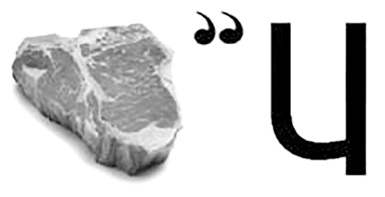 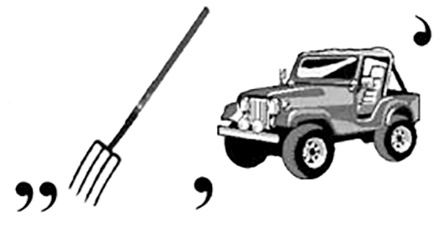 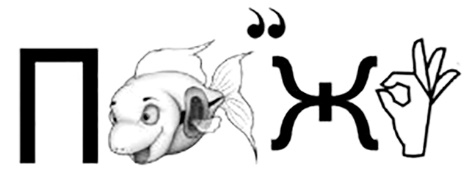 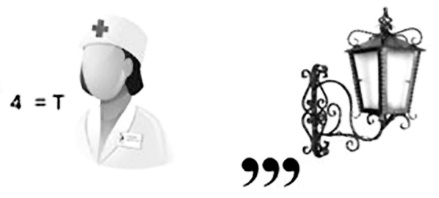 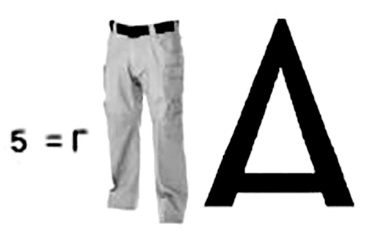 123456789АУРЧСОМТЫФБЭЛБЬЫЧКХИВРЙПОЛУСМЬГДХАЕБЙЬЦКДЦЙНРШВЧАЮ